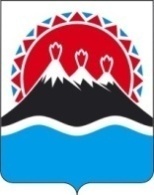 г. Петропавловск-Камчатский		                  «____» декабря 2016 годаВо исполнение Федерального закона от 01.12.2014 № 419-ФЗ «О внесении изменений в отдельные законодательные акты Российской Федерации по вопросам социальной защиты инвалидов в связи с ратификацией Конвенции о правах инвалидов» и в целях уточнения отдельных положений Административного регламента исполнения Министерством природных ресурсов и экологии Камчатского края государственной функции по выдаче охранных обязательств на памятники природы регионального значения	ПРИКАЗЫВАЮ: 1. Внести в Приложение к приказу Министерства природных ресурсов  и  экологии Камчатского края от 11.03.2012 № 20-П «Об утверждении Административного регламента исполнения Министерством природных ресурсов и экологии Камчатского края государственной функции по выдаче охранных обязательств на памятники природы регионального значения» (далее - Административный регламент), изменение, изложив подпункт 2.1.3 в следующей редакции: «2.1.3. Требования к помещениям, в которых осуществляется исполнение государственной функции, к месту ожидания и приема граждан при исполнении государственной функции.Заявителям гарантируется прием в помещении, оборудованном в соответствии с санитарными правилами и нормами, с соблюдением необходимых мер безопасности, в том числе средствами пожаротушения и оповещения о возникновении чрезвычайной ситуации. Входы и выходы в помещение оборудуются вывесками с указанием их наименования, а также пандусами, расширенными проходами, позволяющими обеспечить беспрепятственный доступ инвалидов, включая инвалидов, использующих кресла-коляски и собак-проводников. В помещениях, в которых осуществляется исполнение государственной функции, отводятся места ожидания и приема Заявителей, оборудованные стульями столами (стойками) для обеспечения возможности оформления запросов об исполнении государственной функции. Количество мест ожидания Заявителей определяется исходя из фактической нагрузки и возможности для их размещения в здании.Места приема Заявителей могут быть организованы в виде отдельных кабинетов, а при отсутствии такой возможности – в виде отдельных рабочих мест для каждого специалиста Министерства, участвующего в исполнении государственной функции.Помещения для непосредственного взаимодействия специалистов Министерства с Заявителями соответствуют комфортным условиям для Заявителей и оптимальным условиям работы специалистов.Рабочие места специалистов Министерства, участвующих в исполнении государственной функции, оборудуются персональным компьютером, принтером и сканером, копировальной техникой, средствами телефонной связи.Специалисты Министерства, ответственные за исполнение государственной функции, оказывают помощь инвалидам в преодолении барьеров, мешающих получению ими услуг наравне с другими лицами.Места информирования, предназначенные для ознакомления граждан с информационными материалами, оборудуются информационными стендами. На информационных стендах Министерства размещается следующая информация: место нахождения, график (режим) работы, номера телефонов, адреса в информационно-телекоммуникационной сети «Интернет» и электронной почты Министерства, процедура исполнении государственной функции (в текстовом виде, в виде блок-схемы согласно приложению № 2 к настоящему Административному регламенту).2.1.3.1. Инвалидам, включая инвалидов, использующих кресла-коляски и собак-проводников, обеспечиваются:1) условия для беспрепятственного доступа в помещение Министерства и получения результатов исполнения государственной функции;2) возможность самостоятельного или с помощью специалистов, ответственных за исполнение государственной функции, передвижения по территории Министерства, входа в помещение Министерства и выхода из него;3) возможность посадки в транспортное средство и высадки из него перед входом в помещение Министерства, в том числе с использованием кресла-коляски и при необходимости с помощью специалистов, ответственных за исполнение государственной функции;4) сопровождение инвалидов, имеющих стойкие расстройства функции зрения и самостоятельного передвижения, и оказание им помощи в помещении Министерства;5) надлежащее размещение оборудования и носителей информации, необходимых для обеспечения беспрепятственного доступа инвалидов к помещению Министерства и получения результатов исполнения государственной функции с учетом ограничений их жизнедеятельности;6) дублирование необходимой для инвалидов звуковой и зрительной информации, а также надписей, знаков и иной текстовой и графической информации знаками, выполненными рельефно-точечным шрифтом Брайля, допуск сурдопереводчика и тифлосурдопереводчика;7) допуск на объекты собаки-проводника при наличии документа, подтверждающего ее специальное обучение, выданного по форме и в порядке, утвержденным приказом Министерства труда и социальной защиты Российской Федерации от 22.06.2015 № 386н «Об утверждении формы документа, подтверждающего специальное обучение собаки-проводника, и порядка его выдачи»;8) оказание специалистами, ответственными за исполнение государственной функции, иной необходимой инвалидам помощи в преодолении барьеров, мешающих получению результатов исполнения государственной функции и использованию объектов наравне с другими лицами.В случаях, когда невозможно обеспечить доступ инвалидов к помещениям Министерства, в которых осуществляется исполнение государственной функции, к месту ожидания и приема граждан при исполнении государственной функции, специалистами, ответственными за исполнение государственной функции, принимаются меры для обеспечения доступа инвалидов к месту исполнения государственной функции либо, когда это возможно обеспечить, для исполнения необходимой функции по месту жительства инвалидов или в дистанционном режиме.Для исполнения государственной функции в помещениях Министерства на арендуемых объектах (здания, строения, сооружения), которые невозможно полностью приспособить к потребностям инвалидов, Министерством принимаются меры по дополнению соглашений с арендодателями либо по включению в договоры аренды условий об исполнении собственником объекта требований по обеспечению условий самостоятельного передвижения инвалидами по территории, на которой расположен объект, а также доступности объектов для получения результатов исполнения государственной функции для инвалидов.».2. Шнырёвой О.П. направить копию настоящего приказа в Управление Министерства юстиции Российской Федерации по Камчатскому краю, Прокуратуру Камчатского края в течение 7 дней со дня его подписания.3. Настоящий приказ вступает в силу через 10 дней после дня его официального опубликования.Министр                                                                                              В.И. ПрийдунСОГЛАСОВАНО:Исп.Олеся Петровна Шнырёва20-11-58МИНИСТЕРСТВО ПРИРОДНЫХ РЕСУРСОВ И ЭКОЛОГИИКАМЧАТСКОГО КРАЯПРИКАЗ № _____- ПЗаместитель Министра –начальник отдела экономики и организационно-правового обеспеченияА.А. КумарьковНачальник отдела охраны окружающей среды и государственной экологической экспертизыА.М. Данилова